Работы, выполняемые в целях надлежащего содержания электрооборудования ителекоммуникационного оборудования в многоквартирном доме:проверка заземления оболочки электрокабеля, оборудования (насосы, щитовые вентиляторы и др.) замеры сопротивления изоляции проводов, трубопроводов и восстановление цепей заземления по результатам проверки;проверка и обеспечение работоспособности устройств защитного отключения;техническое обслуживание и ремонт силовых и осветительных установок, элементов молниезащиты и внутридомовых электросетей, очистка клемм и соединений в групповых щитках и распределительных шкафах, наладка электрооборудования.контроль состояния и замена вышедших из строя датчиков.Работы, выполняемые в целях надлежащего содержания систем внутридомовогогазового оборудования в многоквартирном доме:организация проверки состояния системы внутридомового газового оборудования и ее отдельных элементов по договорам со специализированными организациями;организация технического обслуживания и ремонта систем контроля загазованности помещений по договорам со специализированными организациями;при выявлении нарушений и неисправностей внутридомового газового оборудования, систем' дымоудаления и вентиляции, способных повлечь скопление газа в помещениях - организация проведения работ по их устранению по договорам со специализированными организациями.4. Работы и услуги по содержанию иного общего имущества в многоквартирном доме4.1. Работы по содержанию помещений, входящих в состав общего имущества вмногоквартирном доме этажностью выше 3-х: сухая и влажная уборка тамбуров, коридоров, лестничных площадок и маршей, пандусов в домах свыше трёх этажей;влажная протирка подоконников, оконных решеток, перил лестниц, шкафов для электросчетчиков слаботочных устройств, почтовых ящиков, дверных коробок, полотен дверей, доводчиков, дверных ручек в домах свыше трёх этажей;мытье окон в домах свыше трёх этажей;очистка систем защиты от грязи (металлических решеток, ячеистых покрытий, приямков) в домах свыше трёх этажей;- проведение дератизации и дезинсекции помещений, входящих в состав общего имущества в многоквартирном доме.Работы по содержанию придомовой территории в теплый период года:подметание и уборка придомовой территории в домах свыше трёх этажей;, очистка от мусора, установленных возле подъездов, и уборка контейнерных площадок,расположенных на территории общего имущества многоквартирного дома;уборка крыльца и площадки перед входом в подъезд, очистка металлической решетки и приямка в домах свыше трёх этажей.уборка и выкашивание газонов.Работы по обеспечению требований пожарной безопасности - осмотры и обеспечение работоспособного состояния пожарных лестниц, лазов, проходов, выходов, систем аварийного освещения.Генеральный директор ООО «Регион-Проект»                            Собственник____________________________И.В. ГорбарчукОбеспечение устранения аварий в соответствии с установленными предельными сроками на внутридомовых инженерных системах в многоквартирном доме, выполнения заявок населения.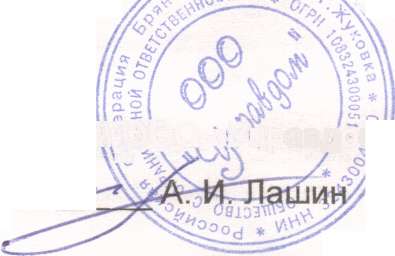 